PROPOSTA USCITA DIDATTICAa.s. 2022-2023 Accompagnatori: 1) ___________________________________________________________________		      2) ___________________________________________________________________Coordinatore dell’iniziativa: prof.    _______________________________________________________IL CONSIGLIO DI CLASSEVISTO: Il Dirigente Scolastico   Prof. Massimo Mocci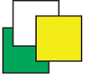 Liceo Classico Linguistico E Scienze Umane “B. R. Motzo”Via Don Luigi Sturzo, 4 - 09045 Quartu Sant’Elena (CA)capc09000e@istruzione.it -  capc09000e@pec.istruzione.itTitolo dell’attività:  Descrizione dell’attività: Data di effettuazioneLocalità e itinerarioCosto dell’attivitàOra di ritrovo:                                                                  ora del termine dell’attivitàLuogo di partenza / ritrovo:Luogo di rientro / di termine dell’attività:Classe partecipante:                                                                                       N. Studentesse/iDOCENTE MATERIA FIRMA 